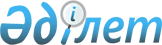 О присвоении наименований некоторым составным частям города АтырауCовместное постановление Акимата Атырауской области от 10 ноября 2017 года № 303 и решение Атырауского областного маслихата от 13 ноября 2017 года № 161-VI. Зарегистрировано Департаментом юстиции Атырауской области 6 декабря 2017 года № 4002
      В соответствии со статьей 11 Закона Республики Казахстан от 8 декабря 1993 года "Об административно-территориальном устройстве Республики Казахстан", статьями 6, 27 Закона Республики Казахстан от 23 января 2001 года "О местном государственном управлении и самоуправлении в Республике Казахстан", на основаниях заключении Республиканской ономастической комиссии при Правительстве Республики Казахстан от 23 сентября и 21 декабря 2016 года акимат Атырауской области ПОСТАНОВЛЯЕТ и Атырауский областной маслихат VІ созыва на внеочередной ХVІІІ сессии РЕШИЛ:
      1. Присвоить имена следующим улицам:
      1) № 3 улице микрорайона Алмагуль города Атырау имя – Жаксыгали Есембаева;
      2) № 6 улице микрорайона Алмагуль города Атырау имя – Суйеугали Ыбыраева;
      3) № 9 улице микрорайона Алмагуль города Атырау имя – Гиззата Аккошимова;
      4) № 11 улице микрорайона Алмагуль города Атырау имя – Сопыгали Курманбаева.
      5) № 6 улице микрорайона Самал города Атырау имя – Есбулай би;
      6) № 18 улице микрорайона Самал города Атырау имя – Ер Кусайулы Пыштанай батыра;
      7) № 3 улице микрорайона Мунайшы города Атырау имя – Каюма Мухамедханова;
      8) № 1 улице города Атырау имена – Асау, Барак батырлар;
      9) № 1 улице микрорайона СМП-163 города Атырау имя – Кабыланбая батыра;
      2. Контроль за исполнением настоящего совместного постановления и решения возложить на заместителя акима Атырауской области А.Наутиева и председателя постоянной комиссии по вопросам соблюдения законности, депутатской этики и правозащите Атырауского областного маслихата А. Абдолова.
      3. Настоящее совместные постановление и решение вступают в силу со дня государственной регистрации в органах юстиции и вводятся в действие по истечении десяти календарных дней после их первого официального опубликования.
					© 2012. РГП на ПХВ «Институт законодательства и правовой информации Республики Казахстан» Министерства юстиции Республики Казахстан
				
      Аким области

Н.Ногаев

      Председатель сессии

С.Куанышев

      Секретарь маслихата

У. Зинуллин
